02.10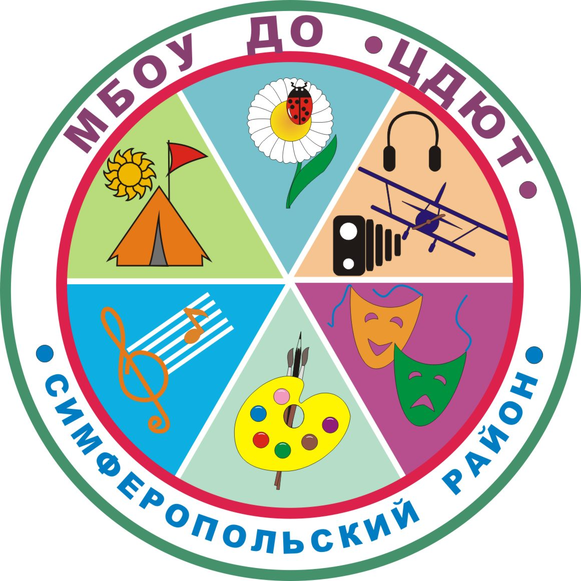 МУНИЦИПАЛЬНОЕ БЮДЖЕТНОЕ ОБРАЗОВАТЕЛЬНОЕ УЧРЕЖДЕНИЕДОПОЛНИТЕЛЬНОГО ОБРАЗОВАНИЯ«ЦЕНТР ДЕТСКОГО И ЮНОШЕСКОГО ТВОРЧЕСТВА»№ п/пДатаМероприятияМесто проведенияКаждый понедельникВебинары по подготовке к ОГЭ, ЕГЭ по математикеВидеоконференция на платформе TrueConf01.02.2021 – 12.02.2021I этап районного конкурса литературного перевода «TIME to RHYME»МБОУ02.02.2021Мониторинговая работа по окружающему миру в 3х классахМБОУ Каждая средаВебинары по подготовке к ОГЭ, ЕГЭ по русскому языку и литературеВидеоконференция на платформе TrueConf03.02.2021СП по русскому языку и литературеМБОУ «Молодёжненская школа №2» в дистанционном формате03.02.2021Инструктивно-методическое совещание ЗДУВРВКС03-04.02.2021РЭ ВОШ олимпиады по экологииМБОУ «Гвардейская школа-гимназия № 3»05.02.2021Заседание ТПМПК МБОУ ДО «ЦДЮТ» 6 каб. (по предварительной записи) 05-06.02.2021Республиканский этап олимпиады по математикеМБОУ «Мирновская школа №2»Каждая пятницаВебинары по подготовке к ОГЭ, ЕГЭ по обществознаниюВидеоконференция на платформе TrueConfдо 08.02.2021Сдать заявки и работы для участия в муниципальном этапе конкурса «Мы – гордость Крыма!»МБОУ ДО «ЦДЮТ» Ярошинской Е.А.08.02.2021Мастер-Класс по иностранному языкуМБОУ «Гвардейская школа-гимназия № 2»08.02.2021ШМУ по информатикеМБОУ «Скворцовская школа»08.02.2021РМО по математикеМБОУ «Кубанская школа»09.02.2021ТВ по физике и астрономииМБОУ «Скворцовская школа»09.02.2021ТВ по информатикеМБОУ «Трудовская школа»10.02.2021ТВ по ОБЖ, физическая культураМБОУ «Укромновская школа»09.02.2021ТВ по биологииМБОУ «Первомайская школа»до 10.02.2021Сдать работы на конкурс «Без срока давности»По Положению!На эл.адрес elenkafilolog@mail.ru10.02.2021РМО физическая культураул. Павленко , 1 (большой зал)10.02.2021Заседание ЭГ учителей-логопедов, учителей-дефектологовМБОУ ДО «ЦДЮТ»10.02.2021Устное собеседование в 9 классахМБОУ10.02.2021Заседание ЭГ учителей биологииМБОУ ДО «ЦДЮТ»10.02.2021ТВ по технологииМБОУ «Гвардейская школа-гимназия №2»11.02.2021ТВ ВРМБОУ «Родниковская школа-гимназия»11.02.2021РЭ ВОШ олимпиады по географииМБОУ «Новоандреевская школа», «Родниковская школа-гимназия», «Чистенская школа-гимназия»11.02.2021Заседание ТГ учителей химииМБОУ ДО «ЦДЮТ»11.02.2021Заседание ЭГ учителей физики (аттестация кадров) МБОУ ДО «ЦДЮТ» (в дистанционном режиме)12.02.2021ТВ (аттестация и курсы)МБОУ «Маленская школа»12.02.2021Заседание ТПМПК МБОУ ДО «ЦДЮТ» 6 каб. (по предварительной записи) До 15.02.2021Сдать рисунки и фотоработы на конкурс «На страже моего Отечества»МБОУ ДО «ЦДЮТ» Российцевой Н.М., Белоусовой И.Г.15.02.2021ТВ по истории, обществознаниюМБОУ «Кленовская школа»15.02.2021ТВ по информатикеМБОУ «Добровская школа-гимназия им. Я.М. Слонимского»15.02.2021ШМУ по математикеМБОУ «Молодежненская школа № 2»15.02.2021ТВ по иностранному языкуМБОУ «Тепловская школа» 15.02.2021ШМУ по иностранному языкуМБОУ «Чистенская школа-гимназия»15.02.2021РЭ ВОШ олимпиады по МХКМБОУ «Николаевская школа»15.02.2021-19.02.2021Муниципальный этап соревнований  «Веселые старты» (2-4 класс)МБОУ района15.02.2021СП по крымскотатарскому языку и литературеМБОУ «Тепловская школа»до 16.02.2021Сдать работы на конкурс «Мирный космос»МБОУ ДО «ЦДЮТ» методисту Белоусовой И.Г.16.02.2021ТВ по крымскотатарскому языку и литературеМБОУ «Чистенская школа-гимназия»16.02.2021Заседание ТГ по информатикеМБОУ ДО «ЦДЮТ»16.02.2021ТВ по биологииМБОУ «Гвардейская школа-гимназия № 3»17.02.2021РМО учителей-дефектологов и учителей-логопедовМБОУ ДО «ЦДЮТ»17.02.2021ШМУ русского языка и литературыМБОУ «Первомайская школа» в дистанционном формате17.02.2021Заседание ТГМБОУ ДО «ЦДЮТ»18.02.2021ТВ ВРМБОУ «Перевальненская школа»18.02.2021ТВ по химииМБОУ «Трудовская школа»18.02.2021ТВ (начальная школа)МБОУ «Украинская школа»18-19.02.2021РЭ ВОШ олимпиады по технологииМБОУ «Первомайская школа»МБОУ «Новоселовская школа»МБОУ «Новоандреевская школа»МБОУ «Донская школа»МБОУ «Кольчугинская школа №1»до 19.02.2021Сдать работы на муниципальный этап Республиканской выставки работ по техническому моделированию МБОУ ДО «ЦДЮТ» методисту Белоусовой И.Г.19.02.2021ТВ (аттестация и курсы)МБОУ «Краснозорькинская начальная школа»19.02.2021ТВ по русскому языкуМБОУ «Гвардейская школа №1»19.02.2021ТВ библиотекаМБОУ «Кубанская школа»19.02.2021СП для учителей физикиМБОУ ««Гвардейская школа-гимназия №2»19.02.2021Заседание ТПМПК МБОУ ДО «ЦДЮТ» 6 каб. (по предварительной записи) 22.02.2021Заседание ЭГ педагогов-психологовМБОУ ДО «ЦДЮТ»22.02.2021Семинар –практикум по подготовке к ГИАМБОУ «Гвардейская школа-гимназия № 2»22-26.02.2021Мониторинг по химии в 8,9 классахМБОУ24.02.2021ТВ обучение детей с ОВЗ по медицинским показаниям на домуМБОУ «Краснолесская школа»24.02.2021Инструктивно-методическое совещание ЗДУВРВКС24.02.2021Школа молодого педагога-организатораМБОУ «Родниковская школа-гимназия»24-26.02.2021Муниципальный (отборочный) этап республиканских соревнований по начальному техническому моделированию для обучающихся ТОМБОУ «Гвардейская школа-гимназия №3», МБОУ «Маленская школа», МБОУ «Гвардейская школа-гимназия №2», МБОУ «Первомайская школа», МБОУ «Кубанская школа» до 25.02.2021Сдать работы на муниципальный этап  конкурса «Первооткрыватель-2021» для 1-4 классовПо проету Положения на эл.почту  tatyana.dmitrieva.2019@mail.ru 25.02.2021С/П педагоги-организаторыМБОУ «Перевальненская школа»25.02.2021Информация от школ для Базы учебников с ОВЗ. Форма будет высланаНа эл.почту методисту Дзюба Л.А.25.02.2021Занятие школы молодого педагога-психолога МБОУ «Константиновская школа»26.02.2021ТВ по русскому языкуМБОУ «Мирновская школа №2»26.02.2021Школа молодого ЗДУВРМБОУ «Донская школа»26.02.2021РМО история, обществознание (творческий отчет аттестуемых учителей)МБОУ ДО «ЦДЮТ» (дистанционная форма)26.02.2021ШМУ начальных классовМБОУ «Перовская школа-гимназия»26.02.2021Заседание ТПМПК МБОУ «Первомайская школа»27.02.2021Заседание ТГ (начальная школа)МБОУ ДО «ЦДЮТ» (дистанционная форма)